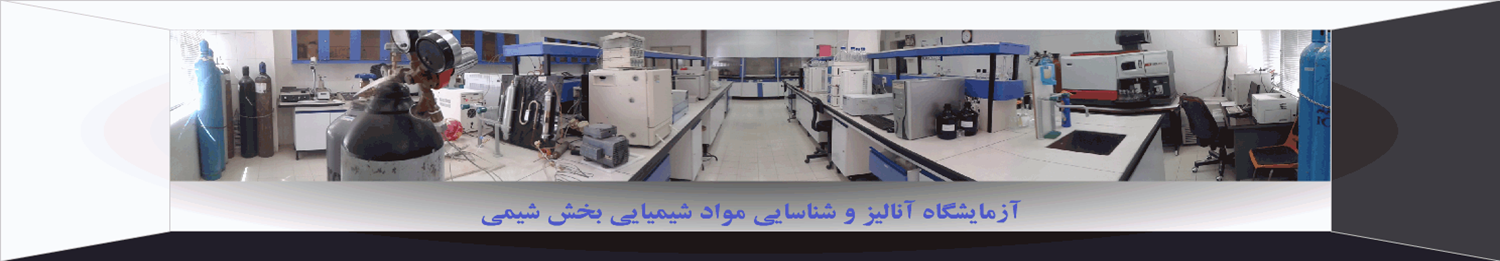 تعرفه آناليز نمونه هاي CHNSCHN750000 ریالCHNS900000 ریال